 БҚО дарынды  балаларға арналған   мамандандырылған «БІЛІМ-ИННОВАЦИЯ»  мектеп-лицей-интернатында Қайырымдылық іс шараларының өткізілуі туралы АнықтамаЛицейімізде ұстаздар арасынан «Үркер» деп аталатын еріктілерден құралған қайырымдылық тобы,жетекшісі тәрбиеші Н.Насыровтың ұйымдастыруымен  10-қаңтар күні қайырымдылық көмек ретінде  іс-шара өткізілді. Қайырымдылық іс-шарасында лицей ұстаздары мен тәрбиешілердің қолдауымен   әртүрлі тәтті тағамдар пісіріліп әкелінді. Қайырымдылықтан түскен қаражат Семей лицей түлегі Акишев Жігердің  денсаулығына байланысты емделу көмегі ретінде жеке есепшотына жиналған 128,360 тенге  көлемінде қаржы аударылды. Бұндай іс шаралар қозғалысы алдағы уақытта жоспарға сәйкес әлі де  жүргізіледі.https://www.instagram.com/p/B77xFvSFiK5/?igshid=bisxaew4c9t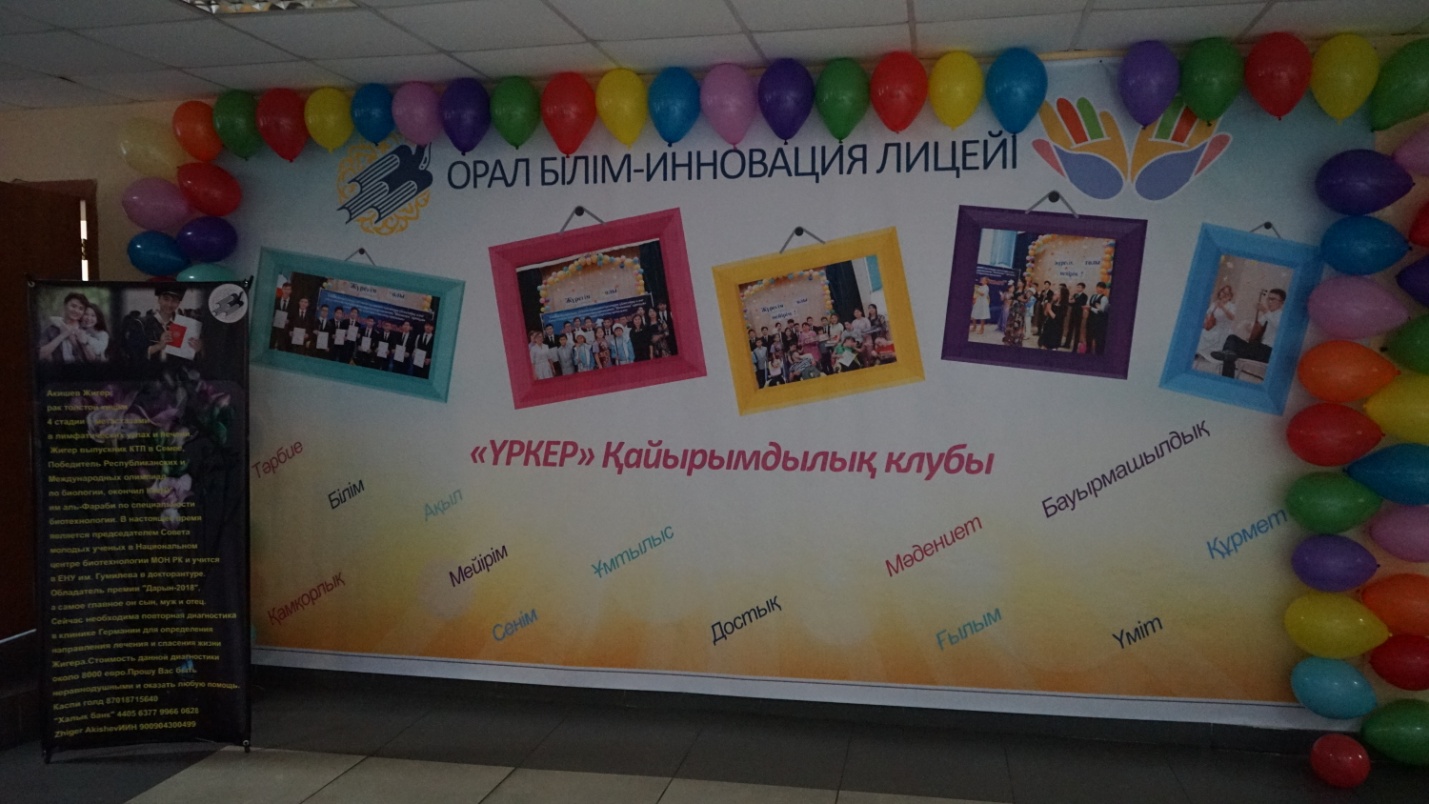 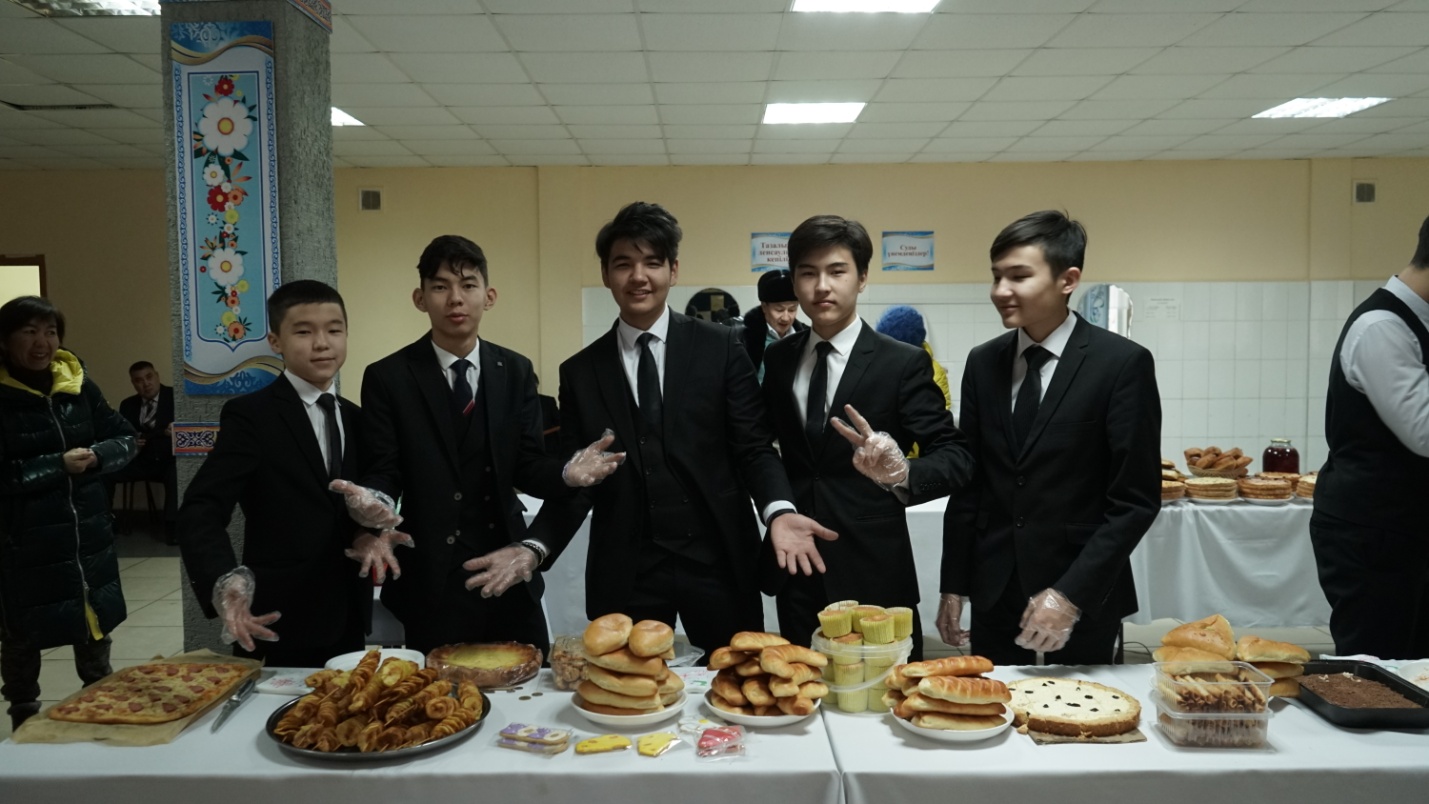 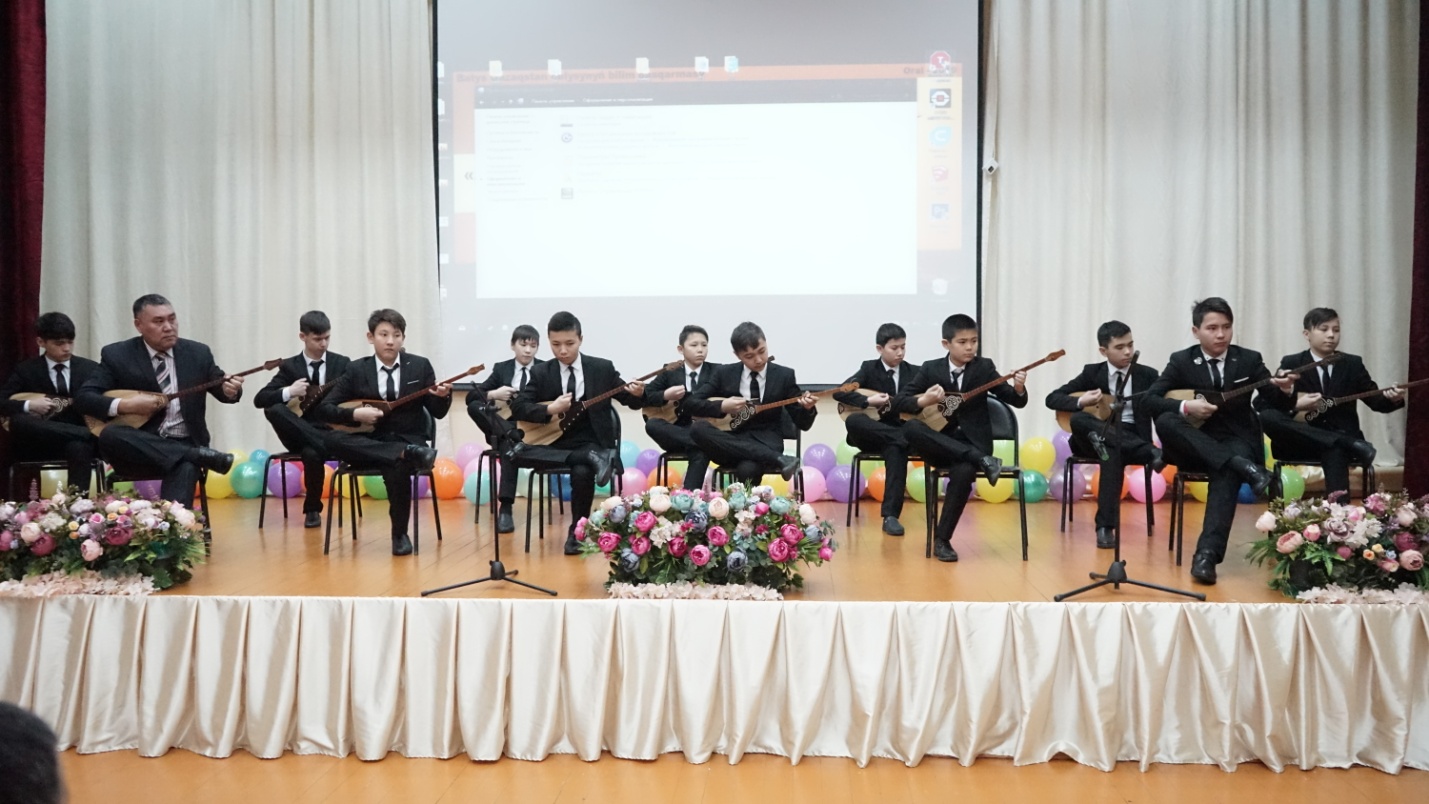 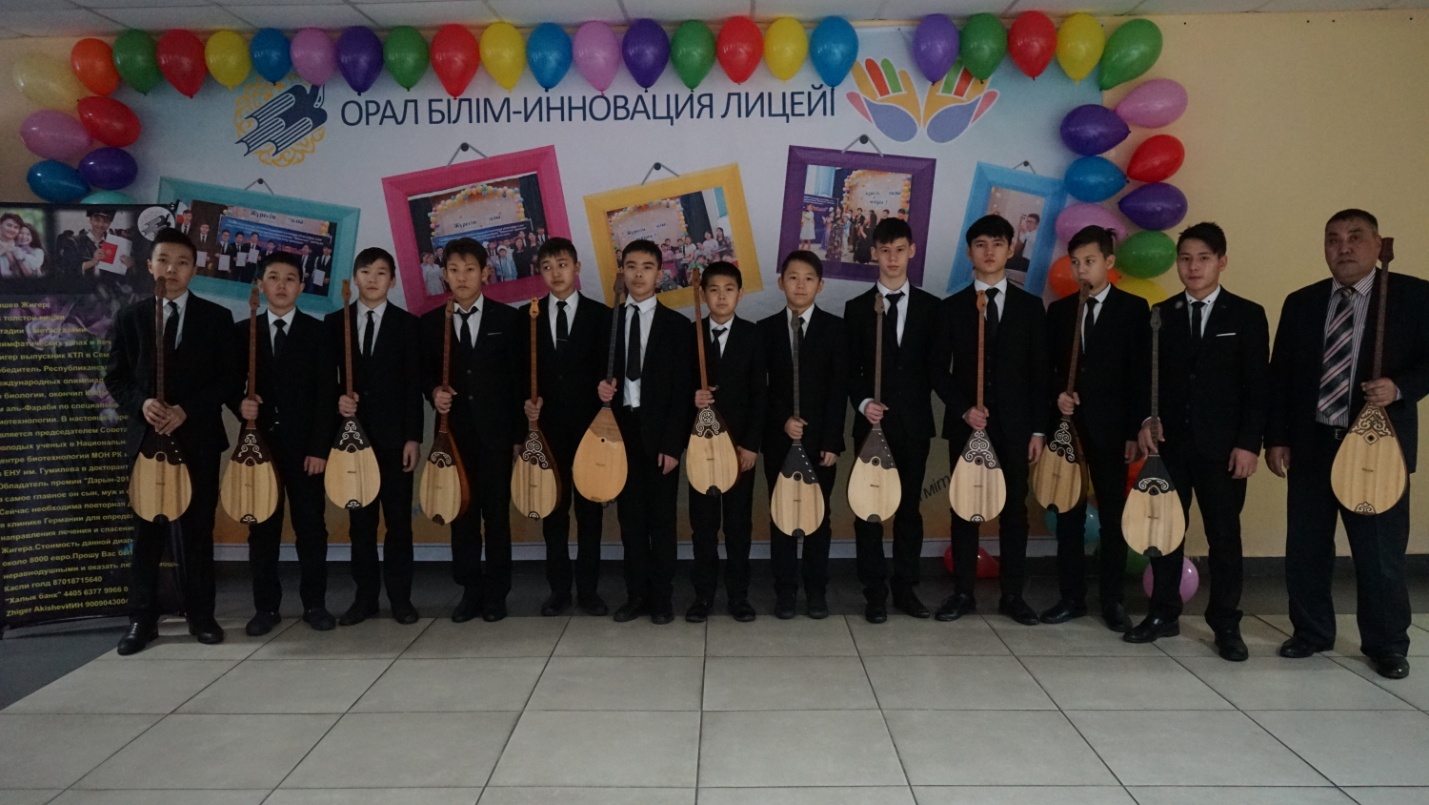 